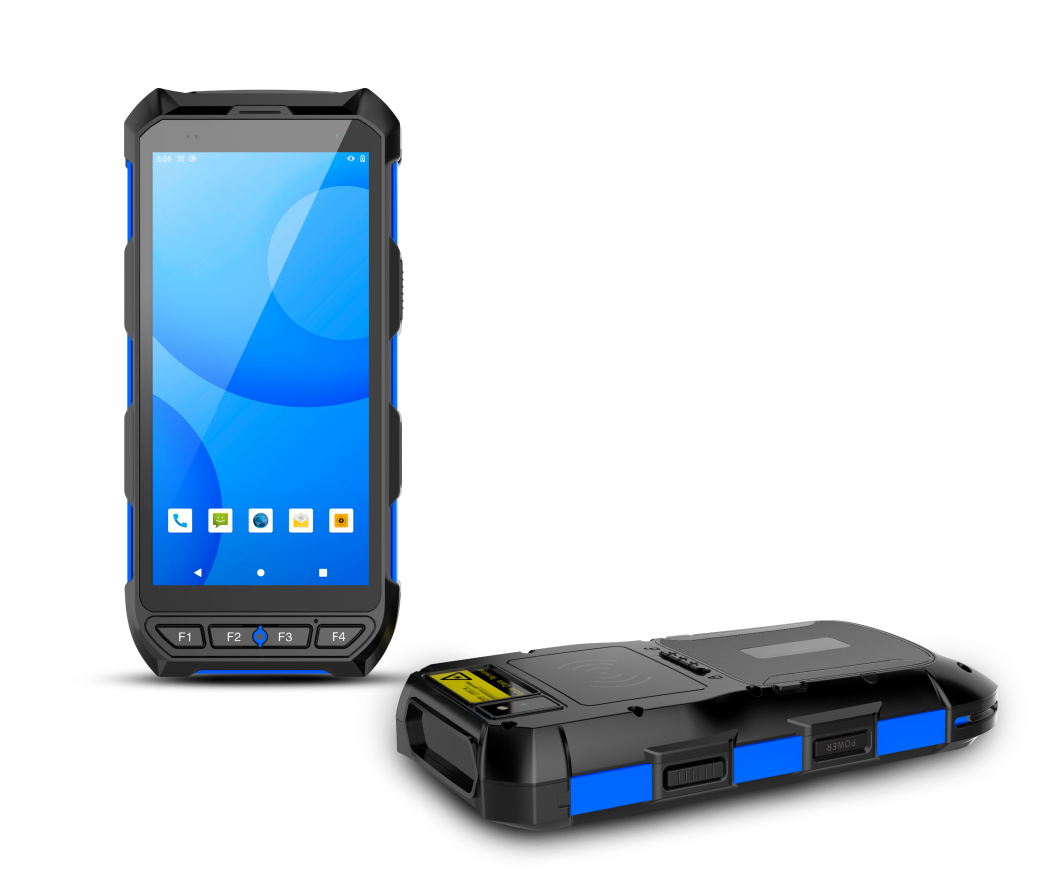 产品特性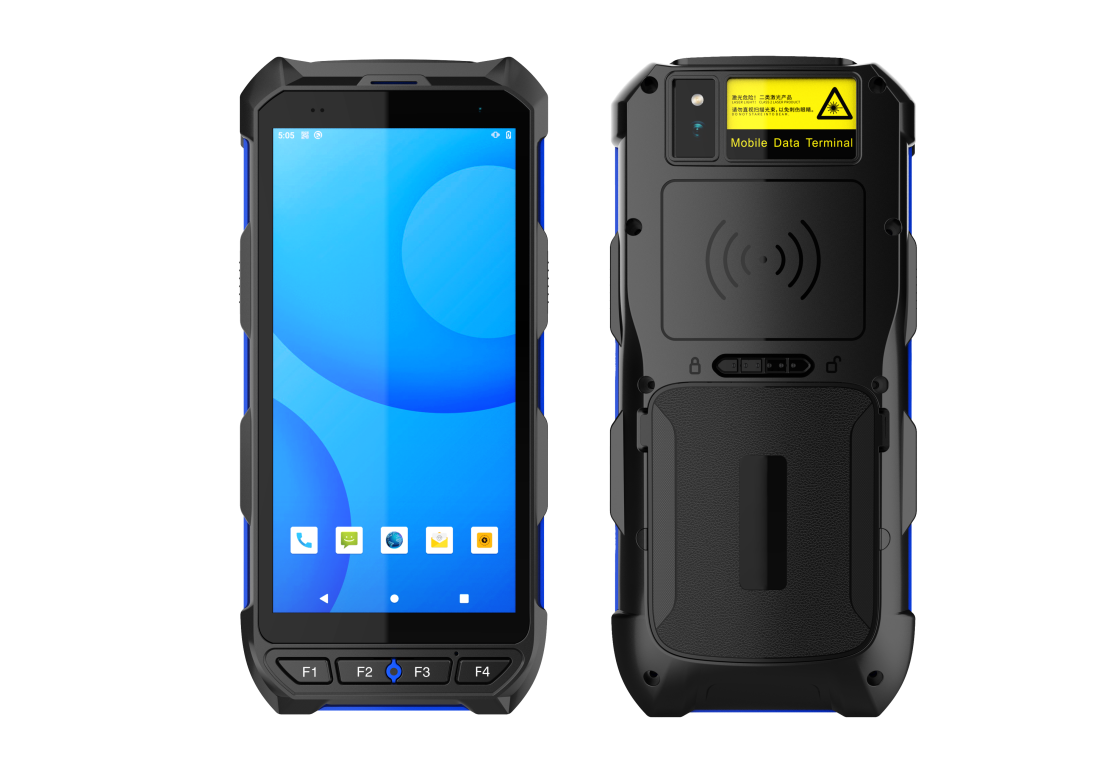 ⾏业领先的⾼速⼋核CPU，主频2.0GHz5.5⼨IPS⾼亮显⽰屏，突破视野边界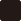 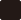 ⾼效⼀/⼆维码扫描引擎模组AI智能超清摄像头、轻松记录每个数据⼯作出⾊的防护性能和⾼可靠性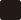 5200mAh⼤容量聚合物锂电池、续航持久强⼤的2.4G&5G双频WiFi以及漫游功能应⽤⾏业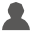 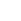 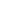 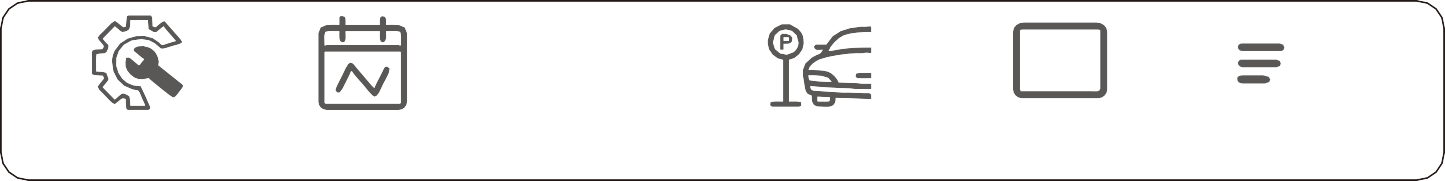 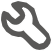 指纹识别（选配）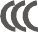 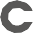 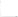 VH-H74T内置UHF手持机操作温度-20℃～50℃存储温度-20℃～70℃相对湿度5%～95%不凝结防护等级主机IP65